Kindly do not fill in the form in all caps.KAS will not publish or reveal any personal data of the Scholarship Holder that is classified as confidential or that must reasonably be considered confidential without the approval of the Scholarship Holder.The personal data of the Scholarship Holder shall only be seen by the employees of KAS and the individuals related to this programme, only for the purpose of project and document management.Personal data and contact informationEducationUniversity and/or college that you have attended.(Please do not enter your primary school or secondary school education here.)Course/seminar that you have participated in.Community volunteering and work experienceEngagement in community and/or volunteeringWork experienceLanguage skillsPlease indicate language and degree of your knowledge.A = excellent	  B = good	C = satisfactory	       D = sufficientOther informationPlease read the list of additional information required on the last page of this form and combine them with this filled-in form as one pdf document. Please arrange the documents from the newest to the oldest.DeclarationI,   , declare that I am applying for the Young Scholars for Excellence Programme by Konrad-Adenauer-Stiftung Malaysia (KAS Malaysia)  with full understanding of the “Application Guidelines”, especially the articles stipulated below:All the information that I provided in this application form are true and accurate to the best of my knowledge and ability. I understand that my application will be cancelled if any information I have provided is recognised as false.I understand my application will be cancelled without notice if the application form is incomplete or does not have the necessary information.The selection committee of the selection procedure and criteria for selection and the result of the entire process will be final. I understand that I have no right to object with whatever the result may be.The objective of the scholarship programme is to assist youths with high potential to complete their education in order to contribute to their home country in the long run. Thus, I understand my obligation to complete my studies and comply with all the required outputs of this scholarship. I agree that my personal information in this application form, provided to KAS Malaysia, will be used only for the purpose of this scholarship programme. Should it not be possible for me to complete my enrolled course of studies due to personal reasons, health or work, I will provide a letter of explanation. I accept to be disqualified from this scholarship, should I not meet the requirements of the programme. I declare that I am currently not bonded to or holding any other scholarships or receiving financial assistance from any organisations.List of documents to be submitted together with this form:Please send all these combined into one pdf document.A letter of motivation statingyour motivation to apply for a scholarship from KAS, reflections on your career ambitions and how you would like to contribute to your country, details about your interests, your understanding of values and social commitment and how you would like to engage with and contribute to KAS’ work and activities during your scholarship.One informal academic letter of recommendationcontaining information about your academic qualifications and potential, andthat it should not be older than two months, andwhose author has to be a university professor or teacher holding a doctoral degree.Certificate or letter of admission to the Master’s programme from your university.Copies of your university and/or college study performance so far.Copies of your examination certificates (from SPM and/or O levels onwards.)Certificate proving your volunteering, social and/or community engagements.Name of your Master’s course:University of this course:Website (or description) of the course:Number of semesters completed:Number of semesters remaining to complete the course:Name as in your Identity Card:Date of birth:Place of birth:Nationality:Email address:Your current telephone:Current postal address:Contact in case of emergency:Please state name and the relationship with you.Telephone of emergency contact:Social media accounts (if any): Please insert the links to the sites.Name of university, place and countryAttendedDate - from when until whenAttendedDate - from when until whenCertificate /level achievedName of the courseAttendedDate - from when until whenAttendedDate - from when until whenCertificate /level achievedName of organisation, place and countryJob position in the organisationJoinedDate - from when until whenJoinedDate - from when until whenDescribe your work in shortName of organisation, place and countryJob position in the organisationJoinedDate - from when until whenJoinedDate - from when until whenDescribe your work in shortLanguageReadingWritingSpoken / conversationHow did you learn about this scholarship?What profession do you aspire to be in the future?Signature of the applicant:Date:Picture of applicant’s IC:Make sure that the image is clear and the text on the image is legible. You may drag a corner of the uploaded picture to enlarge it.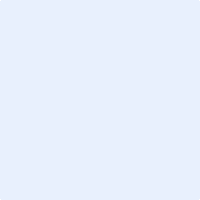 